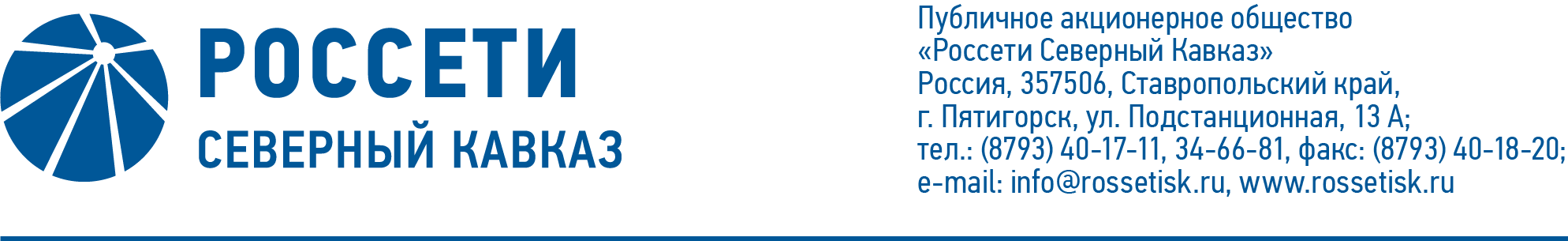 ПРОТОКОЛ № 167заседания Комитета по стратегии Совета директоров
ПАО «Россети Северный Кавказ»Место подведения итогов голосования: Ставропольский край, г. Пятигорск,                    ул. Подстанционная, дом 13а, ПАО «Россети Северный Кавказ».Дата проведения заседания: 04.03.2021.Форма проведения заседания: заочное голосование (опросным путем).Дата составления протокола: 04.03.2021.Всего членов Комитета по стратегии Совета директоров ПАО «Россети Северный Кавказ» - 5 человек.В заочном голосовании приняли участие (получены опросные листы) члены Комитета по стратегии: Гончаров Ю.В., Дынькин П.Б., Капитонов В.А., Павлов А.И.Кворум имеется.ПОВЕСТКА ДНЯ:1. О рекомендациях Совету директоров ПАО «Россети Северный Кавказ» по вопросу «Об итогах выполнения инвестиционной программы    ПАО «Россети Северный Кавказ» за 9 месяцев 2020 года.2. О предварительном рассмотрении Политики управления рисками                         ПАО «Россети Северный Кавказ» в новой редакции. 3. О рекомендациях Совету директоров ПАО «Россети Северный Кавказ» по вопросу «О рассмотрении отчета за 4 квартал 2020 года о ходе реализации инвестиционных проектов ПАО «Россети Северный Кавказ», включенных в перечень приоритетных объектов».ИТОГИ ГОЛОСОВАНИЯ И РЕШЕНИЯ, ПРИНЯТЫЕПО ВОПРОСАМ ПОВЕСТКИ ДНЯ:Вопрос №1: О рекомендациях Совету директоров ПАО «Россети Северный Кавказ» по вопросу «Об итогах выполнения инвестиционной программы ПАО «Россети Северный Кавказ» за 9 месяцев 2020 года.Решение:Рекомендовать Совету директоров ПАО «Россети Северный Кавказ» принять следующее решение:«1.	Одобрить отчет об итогах выполнения инвестиционной программы                  ПАО «Россети Северный Кавказ» за 9 месяцев 2020 г. в соответствии с приложением к настоящему решению Совета директоров Общества.2.	Поручить единоличному исполнительному органу Общества обеспечить безусловное исполнение показателей утвержденной инвестиционной программы».Голосовали «ЗА»: Гончаров Ю.В., Капитонов В.А., Павлов А.И.«ПРОТИВ»: нет.«ВОЗДЕРЖАЛСЯ»: Дынькин П.Б.Решение принято большинством голосов.Вопрос №2: О предварительном рассмотрении Политики управления рисками ПАО «Россети Северный Кавказ» в новой редакции. Решение:Рекомендовать Совету директоров ПАО «Россети Северный Кавказ» принять следующее решение:«1. Утвердить Политику управления рисками ПАО «Россети Северный Кавказ» в новой редакции согласно приложению к настоящему решению Совета директоров Общества.2. Признать утратившей силу Политику управления рисками                           ПАО «МРСК Северного Кавказа», утвержденную решением Совета директоров ПАО «МРСК Северного Кавказа» от 24 марта 2016 г. (протокол от 25 марта 2016 г. № 231)».Голосовали «ЗА»: Гончаров Ю.В., Дынькин П.Б., Капитонов В.А.,                     Павлов А.И.«ПРОТИВ»: нет.«ВОЗДЕРЖАЛСЯ»:Решение принято единогласно.Вопрос №3: О рекомендациях Совету директоров ПАО «Россети Северный Кавказ» по вопросу «О рассмотрении отчета за 4 квартал 2020 года о ходе реализации инвестиционных проектов ПАО «Россети Северный Кавказ», включенных в перечень приоритетных объектов». Решение:Рекомендовать Совету директоров ПАО «Россети Северный Кавказ» принять следующее решение:«1.	Принять к сведению отчет за 4 квартал 2020 г. о ходе реализации  инвестиционных проектов ПАО «Россети Северный Кавказ», включенных в перечень приоритетных объектов, в соответствии с приложением к настоящему решению Совета директоров Общества.2.	Отметить информацию в соответствии с приложением к настоящему решению Совета директоров Общества.3.	Единоличному исполнительному органу ПАО «Россети Северный Кавказ» принять меры и обеспечить в 1 квартале 2021 г. устранение допущенных отставаний от контрольных этапов укрупненных сетевых графиков приоритетных инвестиционных проектов».Голосовали «ЗА»: Гончаров Ю.В., Дынькин П.Б., Капитонов В.А.,                           Павлов А.И.«ПРОТИВ»: нет.«ВОЗДЕРЖАЛСЯ»: нет.Решение принято единогласно.*-хранится в электронном виде.Председатель Комитета 						     В.А. КапитоновСекретарь Комитета 							     Н.В. ТолмачеваПриложение:Опросные листы членов Комитета по стратегии, принявших участие в голосовании*.